	Женева, 8 февраля 2011 годаУважаемая госпожа,
уважаемый господин,1	В соответствии с Циркуляром 140 БСЭ от 7 октября 2010 года настоящим информирую вас о том, что 24 Государства-Члена, принимавших участие в последнем собрании 13-й Исследовательской комиссии, утвердили тексты проектов новых Рекомендаций МСЭ-Т на пленарном заседании, состоявшемся 28 января 2011 года.2	Названия новых Рекомендаций МСЭ-Т, которые были утверждены:	Y.2722	–	Механизмы управления определением идентичности СПП	Y.2740	–	Требования к безопасности мобильных дистанционных финансовых транзакций в сетях последующих поколений (СПП)	Y.2741	–	Архитектура обеспечения безопасности мобильных финансовых транзакций в сетях последующих поколений (СПП)3	С имеющейся патентной информацией можно ознакомиться в онлайновом режиме на веб-сайте МСЭ-Т.4	Тексты предварительно опубликованных Рекомендаций будут в ближайшее время размещены на веб-сайте МСЭ-Т.5	Тексты данных Рекомендаций будут опубликованы МСЭ в самое ближайшее время.С уважением,Малколм Джонсон
Директор Бюро
стандартизации электросвязиБюро стандартизации 
электросвязи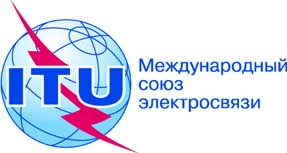 Осн.:Циркуляр 164 БСЭ
COM 13/TK–	Администрациям Государств – Членов СоюзаТел.:
Факс:
Эл. почта:+41 22 730 5126
+41 22 730 5853
tsbsg13@itu.intКопии:–	Членам Сектора МСЭ-Т–	Ассоциированным членам МСЭ-Т–	Председателю и заместителям председателя 13-й Исследовательской комиссии–	Директору Бюро развития электросвязи–	Директору Бюро радиосвязиПредмет:Утверждение новых Рекомендаций МСЭ-T Y.2722, Y.2740 и Y.2741